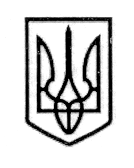 У К Р А Ї Н А СТОРОЖИНЕЦЬКА МІСЬКА РАДА ЧЕРНІВЕЦЬКОГО РАЙОНУ ЧЕРНІВЕЦЬКОЇ ОБЛАСТІВИКОНАВЧИЙ КОМІТЕТР І Ш Е Н Н Я  31 травня 2022 року                                                                             	№  96                                                   Керуючись Законом України «Про місцеве самоврядування в Україні», враховуючи Маніфест дистрибуції продовольчої допомоги від Всесвітньої продовольчої програми про отримання гуманітарної допомоги, а саме 22 тонни борошна та 6 тонн 800 кг. гороху,Виконавчий комітет міської ради вирішив:Відділу бухгалтерського обліку та звітності Сторожинецької міської ради     прийняти на облік 22 (двадцять дві) тонни борошна та 6 тонн  800 кг. гороху.Передати з обліку продукти харчування, а саме борошно та горох:2.1.Комунальному некомерційному підприємству «Сторожинецька багатопрофільна лікарня інтенсивного лікування» Сторожинецької міської ради Чернівецького району Чернівецької області в кількості 10 (десять) тонн борошна та 500 кг гороху.2.2. Відділу освіти Сторожинецької міської ради Чернівецького району Чернівецької області в кількості 3 (три) тонни борошна та 2 (дві) тонни гороху.2.3. ПП «Сторожинецькому хлібокомбінату» в кількості 9 (дев’ять) тонн борошна.2.4. Старостинським округам та с.Ропча Сторожинецької міської ради в кількості 3 (три) тонни гороху.Контроль за виконанням даного рішення  покласти на першого заступника міського голови Беленчука Ігоря Івановича.Сторожинецький міський голова                                   Ігор МАТЕЙЧУК Провідний спеціаліст відділу  організаційної та кадрової роботи                                        Олеся КОРЕЦЬКА Провідний спеціаліст відділу  документообігу та контролю	Віоріка НЯЙКО